УПРАВЛЕНИЕ ОБРАЗОВАНИЯАДМИНИСТРАЦИИ ГОРОДА НИЖНИЙ ТАГИЛМУНИЦИПАЛЬНОЕ БЮДЖЕТНОЕ УЧРЕЖДЕНИЕИНФОРМАЦИОННО-МЕТОДИЧЕСКИЙ ЦЕНТРПЛАНорганизационно-управленческих и методических мероприятий на ФЕВРАЛЬ 2016 года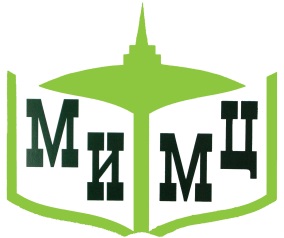 АДРЕС                 г. Н. Тагил, ул. Карла Либкнехта, 30,                             административный корпус, 4 этажТЕЛЕФОНЫ       8(3435) 43-40-10, 43-94-23 ФАКС                  8(3435)  43-40-10     Е-mail                     mimc-nt@yandex.ru Сайт                    imcnt.ru      №МероприятиеМероприятиеОтветственныйДата, времяМестопроведенияМероприятия МБУ ИМЦМероприятия МБУ ИМЦМероприятия МБУ ИМЦМероприятия МБУ ИМЦМероприятия МБУ ИМЦМероприятия МБУ ИМЦ11Постоянно действующий семинар «Требования к современному уроку»: «Оценочная деятельность». Приглашаются молодые специалистыКочетова Н. И.9 февраля14.30МБУ ИМЦ22Постоянно действующий семинар «Актуальные проблемы преподавания истории и обществознания  в общеобразовательной организации»: «Методическая системы оценки результатов исторического образования».Постников П. Г.9 февраля15.30МБУ ИМЦ33Методический семинар для преподавателей биологии и географии «Достижение высоких результатов освоения основной образовательной программы при обучении биологии и географии по УМК "Сферы" издательства "Просвещение"»Романова О. В.9 февраля 14.30МБУ ИМЦ44Постоянно действующий семинар «Психолого-педагогическое сопровождение образовательного процесса  в образовательной организации»: «Гиперактивный ребенок – это навсегда?»Манакова М. В.10 февраля15.00МБУ ИМЦ55Постоянно действующий семинар «Современные подходы к психологии коммуникаций»Колбин Г. А.11 февраля15.00МБУ ИМЦ66Организация и технологическое сопровождение проведения репетиционного тестирования по математике 9 классыРоманова О. В.11 февраляОО77Постоянно действующий семинар по Основам православной культуры. Занятие № 5. Брагин А. И.НТ епархия11 февраля14.30МБУ ИМЦ88Постоянно действующий семинар «Психолого-педагогическое сопровождение образовательного процесса  в образовательной организации»: «Технологии психолого-педагогического взаимодействия педагогов и учащихся». Приглашаются молодые специалисты, классные руководители 5–6 классов (по 1 чел. от параллели)Кочетова Н. И.16 февраля14.30МБУ ИМЦ99Подготовка и проведение мастер-класса «Использование учебно-исследовательских задач в процессе изучения истории Отечества XX–XXI вв.»Постников П. Г.16 февраля15.30МБУ ИМЦ1010Консультации по инновационному обеспечению образовательного процессаПостников П. Г.16 февраля16.30– 17.30МБУ ИМЦ1111Организация и технологическое сопровождение проведения репетиционного тестирования по физике 9 классыРоманова О. В.16 февраляОО1212Постоянно действующий семинар «Требования к современному уроку»: «Школа педагогического мастерства. Трибуна передового педагогического опыта. Роль педагога в организации проектной деятельности учащихся».Приглашаются учителя географииКочетова Н. И.Суханова М. П.17 февраля15.00МБУ ИМЦ1616Постоянно действующий семинар «Психолого-педагогическое сопровождение образовательного процесса  в образовательной организации»: «Что может сделать учитель, если в классе есть дети с СДВГ»Манакова М. В.17 февраля15.00МБУ ИМЦ1414Проблемный семинар «Основная образовательная программа как объект внутришкольного контроля»Романова О. В.,Кочетова Н. И., Семенищева М. К.18 февраляМБУ ИМЦ1515Организация и технологическое сопровождение проведения репетиционного тестирования по русскому языку 9 классыРоманова О. В.19 февраляОО1616Индивидуальные консультации по психолого-педагогическому сопровождению образовательного процессаМанакова М. В.24 февраля15.00–17.00МБУ ИМЦ1717Постоянно действующий семинар «Современные подходы к организации воспитательной работы в образовательной организации»: «Партнерство педагогов, учащихся и их родителей». Приглашаются руководители ШМО классных руководителейКочетова Н. И.25 февраля15.00МБУ ИМЦ1818Индивидуальные консультации по методическому обеспечению образовательного процессаКочетова Н.И.Понедельник–четверг10.00–16.00МБУ ИМЦГМО руководителей и педагогов ДОУГМО руководителей и педагогов ДОУГМО руководителей и педагогов ДОУГМО руководителей и педагогов ДОУГМО руководителей и педагогов ДОУГМО руководителей и педагогов ДОУ1Информационное совещание «Аспекты взаимодействия специалистов ТОПМПК с психологами МОУ, ДОУ»Информационное совещание «Аспекты взаимодействия специалистов ТОПМПК с психологами МОУ, ДОУ»Волченкова Н. Ф.Юрлова Н. В.24 февраля10.00МБУ ИМЦ2Рабочая группа «Основные направления работы педагога-психолога МДОУ».Индивидуальные консультации по теме «Рабочая программа педагога-психолога ДОУ».Рабочая группа «Основные направления работы педагога-психолога МДОУ».Индивидуальные консультации по теме «Рабочая программа педагога-психолога ДОУ».Богданова Н. С.24 февраля 11.00МБОУ СОШ ЦО № 1III корпус, 1 этаж, каб. № 33Заседание рабочей группы № 2 по созданию профориентационной развивающей среды. Городской проект «Лаборатория профессий. Дошкольник».Приглашаются: участники рабочей группы.Заседание рабочей группы № 2 по созданию профориентационной развивающей среды. Городской проект «Лаборатория профессий. Дошкольник».Приглашаются: участники рабочей группы.Басова Т.В. Масленникова Т.В. 10 февраля 13.30-15.00МКОУ «Нижнетагильский дом учителя»проспект Ленина, 174Презентация результатов деятельности муниципальных ресурсных центров по методическому сопровождению процессов реализации ФГОС дошкольного образования.Приглашаются: руководители, педагоги МОУ, реализующих программы дошкольного образования.Презентация результатов деятельности муниципальных ресурсных центров по методическому сопровождению процессов реализации ФГОС дошкольного образования.Приглашаются: руководители, педагоги МОУ, реализующих программы дошкольного образования.Басова Т.В.12 февраля 10.00-12.00МКОУ «Нижнетагильский дом учителя»проспект Ленина, 175Семинар-практикум «Комплексный подход к организации развивающей предметно-пространственной среды для детей с ограниченными возможностями здоровья в дошкольной образовательной организации».Приглашаются: педагоги, учителя-логопеды, учителя-дефектологи.Семинар-практикум «Комплексный подход к организации развивающей предметно-пространственной среды для детей с ограниченными возможностями здоровья в дошкольной образовательной организации».Приглашаются: педагоги, учителя-логопеды, учителя-дефектологи.Гильманова О.Л. 16 февраля10.00-11.30МАДОУ «Детство» детский сад №23ул. Зари. 29, 33-17-836Семинар-практикум «Диалогическое общение детей со взрослыми и сверстниками».Приглашаются: старшие воспитатели, воспитатели, учителя-логопеды МОУ, реализующих программы дошкольного образования.Семинар-практикум «Диалогическое общение детей со взрослыми и сверстниками».Приглашаются: старшие воспитатели, воспитатели, учителя-логопеды МОУ, реализующих программы дошкольного образования.Широкова Е.В.Казакова Н.А.26 февраля13.30-15.00МКОУ «Нижнетагильский дом учителя»проспект Ленина, 17Методическое объединение педагогов-психологовМетодическое объединение педагогов-психологовМетодическое объединение педагогов-психологовМетодическое объединение педагогов-психологовМетодическое объединение педагогов-психологовМетодическое объединение педагогов-психологов1Информационное совещание «Аспекты взаимодействия специалистов ТОПМПК с психологами МОУ, ДОУ»Информационное совещание «Аспекты взаимодействия специалистов ТОПМПК с психологами МОУ, ДОУ»Волченкова Н. Ф.Юрлова Н. В.24 февраля10.00МБУ ИМЦ2Рабочая группа № 2. «Показатели безопасной образовательной среды и их диагностика»Рабочая группа № 2. «Показатели безопасной образовательной среды и их диагностика»Скоробогатова Ю. В.3 февраля10.00МБОУ СОШ«ЦО № 1»,III корп., I этаж, каб.№13Группа психологического сопровождения педагогов-психологов. Занятие № 1 «Профилактика профессионального выгорания»Группа психологического сопровождения педагогов-психологов. Занятие № 1 «Профилактика профессионального выгорания»ГДМ, отдел с-п поддержки и профилактики «Грань» 10 февраля10.00Ул. Циолковского, 194Рабочая группа № 4. «Сопровождение взрослых участников образовательного процесса». Занятие по теме «Техники структурных ходов в гештальт-терапии»Рабочая группа № 4. «Сопровождение взрослых участников образовательного процесса». Занятие по теме «Техники структурных ходов в гештальт-терапии»Маслакова Н. А.17 февраля10.00МБОУ СОШ«ЦО № 1»,III корп., I этаж, каб.№15Рабочая группа «Основные направления работы педагога-психолога МДОУ».Индивидуальные консультации по теме «Рабочая программа педагога-психолога ДОУ».Рабочая группа «Основные направления работы педагога-психолога МДОУ».Индивидуальные консультации по теме «Рабочая программа педагога-психолога ДОУ».Богданова Н. С.24 февраля 11.00МБОУ СОШ ЦО № 1III корпус, 1 этаж, каб. № 3ГМО логопедовГМО логопедовГМО логопедовГМО логопедовГМО логопедовГМО логопедов1Презентация информационных стендов «Логопед – родителям». Завершающий этап городского смотра-конкурса информационных стендов для родителей.Приглашаются логопеды и дефектологи МОУ и ДОУПрезентация информационных стендов «Логопед – родителям». Завершающий этап городского смотра-конкурса информационных стендов для родителей.Приглашаются логопеды и дефектологи МОУ и ДОУБурова Г. А.26 февраля10.00МБУ ИМЦГМО учителей русского языка и литературыГМО учителей русского языка и литературыГМО учителей русского языка и литературыГМО учителей русского языка и литературыГМО учителей русского языка и литературыГМО учителей русского языка и литературы1 Постоянно действующий семинар «Актуальные проблемы преподавания русского языка и литературы в общеобразовательной организации». ПДС «Итоговая аттестация. ЕГЭ по русскому языку. Задание 25. Новые критерии оценивания».  Постоянно действующий семинар «Актуальные проблемы преподавания русского языка и литературы в общеобразовательной организации». ПДС «Итоговая аттестация. ЕГЭ по русскому языку. Задание 25. Новые критерии оценивания». Елина Л.Г.17 февраля15.00МБУ ИМЦ 2Репетиционное тестирование по русскому языку учащихся 9 классовРепетиционное тестирование по русскому языку учащихся 9 классов19 февраля10.00ОУ3Работа территориальной комиссии по проверке работ репетиционного тестирования учащихся 9 классовРабота территориальной комиссии по проверке работ репетиционного тестирования учащихся 9 классовЕлина Л.Г.22–24 февраля9.00МБУ ИМЦ 4Работа творческой группы по разработке заданий олимпиады по русскому языку учащихся 5-6 классовРабота творческой группы по разработке заданий олимпиады по русскому языку учащихся 5-6 классовЕлина Л.Г.26 февраля15.00МАОУ Политехническая гимназия, кабинет 615Индивидуальные консультации для учителей русского языка и литературы. Предварительная запись по телефону 89089244780Индивидуальные консультации для учителей русского языка и литературы. Предварительная запись по телефону 89089244780Елина Л.Г. Течение месяца15.00МАОУ Политехническая гимназия, кабинет 61ГМО учителей математикиГМО учителей математикиГМО учителей математикиГМО учителей математикиГМО учителей математикиГМО учителей математики1Постоянно действующий семинар «Актуальные проблемы преподавания математики в общеобразовательной организации» для педагогов, работающих в 11 классах. Тема: «Показательная и логарифмическая функция в заданиях ЕГЭ» (занятие 2)Постоянно действующий семинар «Актуальные проблемы преподавания математики в общеобразовательной организации» для педагогов, работающих в 11 классах. Тема: «Показательная и логарифмическая функция в заданиях ЕГЭ» (занятие 2)Ларионова О.С.11 февраля15.00МБУ ИМЦ2Постоянно действующий семинар «Актуальные проблемы преподавания математики в общеобразовательной организации» для педагогов, работающих в 9 и 11 классах. Тема «Планиметрия в заданиях ОГЭ и ЕГЭ» (занятие 1)Постоянно действующий семинар «Актуальные проблемы преподавания математики в общеобразовательной организации» для педагогов, работающих в 9 и 11 классах. Тема «Планиметрия в заданиях ОГЭ и ЕГЭ» (занятие 1)Ларионова О.С.Андрущук Л.Д.25 февраля15.00МБУ ИМЦ3Индивидуальные консультации по планированию образовательного процесса. Предварительная запись по телефону 89126600477. Индивидуальные консультации по планированию образовательного процесса. Предварительная запись по телефону 89126600477. Ларионова О.С.4, 18 февраля15.00МБУ ИМЦГМО учителей физикиГМО учителей физикиГМО учителей физикиГМО учителей физикиГМО учителей физикиГМО учителей физики1Занятие № 3. Подготовка к ЕГЭ. Приглашаются учащиеся 11 классов (в соответствии со списком, предоставленным учителями физики ОО)Занятие № 3. Подготовка к ЕГЭ. Приглашаются учащиеся 11 классов (в соответствии со списком, предоставленным учителями физики ОО)Яблочков Е. Ю.11 февраля15.30МБУ ИМЦ2Работа территориальной комиссии по проверке работ репетиционного тестирования учащихся 9 классовРабота территориальной комиссии по проверке работ репетиционного тестирования учащихся 9 классовЯблочков Е. Ю.19–20 февраля15.00МБУ ИМЦ3Индивидуальные консультации для учителей физики. Предварительная запись  по телефону 89221207060Индивидуальные консультации для учителей физики. Предварительная запись  по телефону 89221207060Яблочков Е.Ю.9, 16 февраля15.00МБУ ИМЦГМО учителей химииГМО учителей химииГМО учителей химииГМО учителей химииГМО учителей химииГМО учителей химии1Заседание жюри конкурса «Химия вокруг нас»Заседание жюри конкурса «Химия вокруг нас»Члены жюри конкурсаЯковлева В.И.15.00МБУ ИМЦ2Индивидуальные консультации (по предварительной записи 89126750712)Индивидуальные консультации (по предварительной записи 89126750712)Яковлева В. И.25 февраля15.00МАОУ Политехническая гимназия, каб. 72Информационно-библиографическое обеспечение деятельности образовательных учреждений, педагогических и руководящих кадров муниципальной системы образованияИнформационно-библиографическое обеспечение деятельности образовательных учреждений, педагогических и руководящих кадров муниципальной системы образованияИнформационно-библиографическое обеспечение деятельности образовательных учреждений, педагогических и руководящих кадров муниципальной системы образованияИнформационно-библиографическое обеспечение деятельности образовательных учреждений, педагогических и руководящих кадров муниципальной системы образованияИнформационно-библиографическое обеспечение деятельности образовательных учреждений, педагогических и руководящих кадров муниципальной системы образованияИнформационно-библиографическое обеспечение деятельности образовательных учреждений, педагогических и руководящих кадров муниципальной системы образования1Ознакомление педагогов образовательных организаций с каталогом сигнальных экземпляров учебной литературы ведущих издательств России и организация работы с учебной литературой в методическом кабинете МБУ ИМЦОзнакомление педагогов образовательных организаций с каталогом сигнальных экземпляров учебной литературы ведущих издательств России и организация работы с учебной литературой в методическом кабинете МБУ ИМЦРоманова О. В.В течение месяца10.00–15.00МБУ ИМЦметодический кабинетМуниципальный ресурсный центр по методическому сопровождению развития иноязычного образования 
на базе  МБОУ СОШ № 32 с углубленным изучением отдельных предметовМуниципальный ресурсный центр по методическому сопровождению развития иноязычного образования 
на базе  МБОУ СОШ № 32 с углубленным изучением отдельных предметовМуниципальный ресурсный центр по методическому сопровождению развития иноязычного образования 
на базе  МБОУ СОШ № 32 с углубленным изучением отдельных предметовМуниципальный ресурсный центр по методическому сопровождению развития иноязычного образования 
на базе  МБОУ СОШ № 32 с углубленным изучением отдельных предметовМуниципальный ресурсный центр по методическому сопровождению развития иноязычного образования 
на базе  МБОУ СОШ № 32 с углубленным изучением отдельных предметовМуниципальный ресурсный центр по методическому сопровождению развития иноязычного образования 
на базе  МБОУ СОШ № 32 с углубленным изучением отдельных предметов1Городской конкурс методических разработок урока иностранного языка в соответствии с требованиями ФГОС основного общего образования. Заочный этап (прием заявок и конкурсных материалов). Городской конкурс методических разработок урока иностранного языка в соответствии с требованиями ФГОС основного общего образования. Заочный этап (прием заявок и конкурсных материалов). Стрельников А. М. С 1 по 20 февраля2Творческий конкурс-игра «КВН на английском языке»Творческий конкурс-игра «КВН на английском языке»Гоберман М. В., МБОУ СОШ № 35 с углубленным изучением отдельных предметов 10 февраля, 12.30 – регистрация, 13.00 – началоМБОУ СОШ № 35, ул. Патона, 73Городская олимпиада по иностранным языкам для учащихся 4-5 классов «МИНИ - Соболёк»Городская олимпиада по иностранным языкам для учащихся 4-5 классов «МИНИ - Соболёк»Бадьина С. Г., МАОУ Политехническая гимназия13 февраля,11.00 – регистрация, 12.00 – началоМАОУ Политехническая гимназия, Тагилстроевская, 1А4Городской конкурс «Знаете ли вы Германию?»Городской конкурс «Знаете ли вы Германию?»Мансурова Н. Л. 15 февраля О времени регистрации и начала олимпиады школы будут проинформированы дополнительноМБОУ СОШ № 32, ул. Карла Маркса, 675Методический семинар издательства «Просвещение» для учителей английского языка и методистов "Методический анализ результатов ОГЭ и  ЕГЭ по английскому языку. Эффективная система подготовки учащихся к итоговой аттестации в 2016 году".Семинар проведет Ширинян Марина Витальевна, методист Центра лингвистического образования издательства «Просвещение».Методический семинар издательства «Просвещение» для учителей английского языка и методистов "Методический анализ результатов ОГЭ и  ЕГЭ по английскому языку. Эффективная система подготовки учащихся к итоговой аттестации в 2016 году".Семинар проведет Ширинян Марина Витальевна, методист Центра лингвистического образования издательства «Просвещение».Стрельников А. М. 16 февраля, 14.00МБОУ СОШ № 32, ул. Карла Маркса, 676Открытая городская олимпиада по иностранным языкам «Соболек»Открытая городская олимпиада по иностранным языкам «Соболек»Бадьина С. Г., МАОУ Политехническая гимназия19 февраля, 11.00 – регистрация, 12.00 – началоМАОУ Политехническая гимназия, Тагилстроевская, 1А7Открытая городская олимпиада по иностранным языкам «Старый Соболь International»Открытая городская олимпиада по иностранным языкам «Старый Соболь International»Бадьина С. Г., МАОУ Политехническая гимназия27 февраляО времени регистрации и начала олимпиады школы будут проинформированы дополнительноМАОУ Политехническая гимназия, Тагилстроевская, 1А8Семинар-практикум для учителей английского языка «Методические вопросы подготовки учащихся к выполнению задания «Письмо» ОГЭ и ЕГЭ по английскому языку». Семинар платный. Предварительная запись по телефону 89122770630 или электронной почте nauka@schule32.orgСеминар-практикум для учителей английского языка «Методические вопросы подготовки учащихся к выполнению задания «Письмо» ОГЭ и ЕГЭ по английскому языку». Семинар платный. Предварительная запись по телефону 89122770630 или электронной почте nauka@schule32.orgБеднягина М. В., МБОУ СОШ № 32 с углубленным изучением отдельных предметов 29 февраля, 14.30МБОУ СОШ № 32, ул. Карла Маркса, 679Семинар для учителей немецкого языка «Методические вопросы подготовки учащихся к ОГЭ по немецкому языку». Семинар платный. Предварительная запись по телефону 89122770630 или электронной почте nauka@schule32.orgСеминар для учителей немецкого языка «Методические вопросы подготовки учащихся к ОГЭ по немецкому языку». Семинар платный. Предварительная запись по телефону 89122770630 или электронной почте nauka@schule32.orgСоседкова А. В., МБОУ СОШ № 32 с углубленным изучением отдельных предметов 29 февраля, 14.30МБОУ СОШ № 32, ул. Карла Маркса, 67Муниципальный ресурсный центр по методическому сопровождению реализации ФГОС  на базе МАОУ лицей № 39Муниципальный ресурсный центр по методическому сопровождению реализации ФГОС  на базе МАОУ лицей № 39Муниципальный ресурсный центр по методическому сопровождению реализации ФГОС  на базе МАОУ лицей № 39Муниципальный ресурсный центр по методическому сопровождению реализации ФГОС  на базе МАОУ лицей № 39Муниципальный ресурсный центр по методическому сопровождению реализации ФГОС  на базе МАОУ лицей № 39Муниципальный ресурсный центр по методическому сопровождению реализации ФГОС  на базе МАОУ лицей № 39Муниципальный ресурсный центр по методическому сопровождению реализации ФГОС  на базе МАОУ лицей № 3911Курсовая подготовка  педагогов ОУ города (годичная) по освоению технологии деятельностного метода и изучению её возможностей для реализации ФГОС. Занятие 3.Теоретическая часть. Формирование универсальных учебных действий  на   уроке открытия  нового знания.Практическая часть. Видеоурок открытия нового знания. Анализ урока.Практическая работа по конструированию урока ОНЗ в ТДМ.Приглашаются учителя начальных классов и учителя математики.  По окончании годичных курсов слушатели получат сертификат о повышении квалификации.Митюхина М.Д.Селюнина Н.Н.25 февраля 14.00МАОУ лицей № 39ул. Зари, 8тел. 33-45-66МАОУ лицей № 39ул. Зари, 8тел. 33-45-66Муниципальный ресурсный центр по методическому сопровождению развития математического образования на базе МАОУ Политехническая гимназия Муниципальный ресурсный центр по методическому сопровождению развития математического образования на базе МАОУ Политехническая гимназия Муниципальный ресурсный центр по методическому сопровождению развития математического образования на базе МАОУ Политехническая гимназия Муниципальный ресурсный центр по методическому сопровождению развития математического образования на базе МАОУ Политехническая гимназия Муниципальный ресурсный центр по методическому сопровождению развития математического образования на базе МАОУ Политехническая гимназия Муниципальный ресурсный центр по методическому сопровождению развития математического образования на базе МАОУ Политехническая гимназия Муниципальный ресурсный центр по методическому сопровождению развития математического образования на базе МАОУ Политехническая гимназия 11Вузовско-академическая олимпиада УрФУ для учащихся 5-11 классов ОУ области. http://acm.urfu.ru/vuzakadem/matem/2015/ (регистрация на сайте)Директор олимпиады: 
Васильев Станислав Николаевич, 
Stanislav.Vasilev(at)usu.ru 13-14 февраля г. ЕкатеринбургУрФУ (матмех)г. ЕкатеринбургУрФУ (матмех)Индивидуальные методические консультации для учителей ОУ города  «Развитие профессиональной компетентности учителей математики  в вопросах подготовки  учащихся к государственным экзаменам»(обязательна предварительная регистрация по тел. 89090053966)Азарова Е.Е., Артюхова Н.В., Сабурова Т.В.17 февраля14.30МАОУ Политехническая гимназияк.68, 69, 102МАОУ Политехническая гимназияк.68, 69, 102Образовательная программа «Дополнительные главы в изучении математики в 11 классах»   (согласно списку группы)Азарова Е.Е.Каждый понедельник месяца14.30МАОУ Политехническая гимназияк. 68МАОУ Политехническая гимназияк. 68Городской факультатив для учащихся 7-11-х классов ОУ города по подготовке к региональному этапу Всероссийской олимпиады по математике и олимпиаде Эйлера.Сабурова Т.В., Закарлюк Л.И.По установленному расписаниюМАОУ Политехническая гимназияк.67,102МАОУ Политехническая гимназияк.67,102Организация международного математического конкурса «Кенгуру для всех» для учащихся 2–10 классов (подача заявок от ОУ, контактный телефон 89089095859)Закарлюк Л.И.МАОУ Политехническая гимназияк. 67МАОУ Политехническая гимназияк. 67